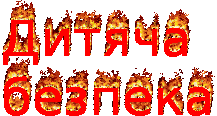 1. «Увага! Діти - на дорозі!»2.Обережно – вода небезпечна!!!3. Що треба знати про безпеку руху на велосипеді  та мопеді4. Правила безпеки при поводженні з газом5. При пожежі «Увага! Діти - на дорозі!»Шановні батьки!Головна відповідальність у вихованні грамотного учасника дорожнього руху лежить на Вас. Постійно роз'яснюйте дітям необхідність дотримання Правил дорожнього руху,                  вчіть їх:• орієнтуватися в дорожній обстановці;• перед виходом на вулицю нагадуйте дитині про правила поведінки поблизу проїжджої частини,• при переході через дорогу тримайте міцно дитину за руку,• допоможіть їм вибрати найбезпечніший маршрут від дому до школи,• не виходьте з дитиною на проїжджу частину із-за нерухомого транспорту, з-за кущів, не оглянувши попередньо дороги, це типова помилка, і не можна допускати, щоб діти її повторювали,• не дозволяйте дітям гратися поблизу доріг і на проїжджій частині вулиці.• відповідно до законодавства України, керувати велосипедом на дорозі дозволено з 14 років, мопедом - з 16 років. Якщо Ваша дитина знехтувала знаннями цього закону, Ви нестимете відповідальність за це порушення!І головне – будьте прикладом для дітей у дотриманні Правил дорожнього руху. Адже життя і здоров'я дітей в наших руках!Шановні діти!Знання та дотримання Правил дорожнього руху збереже Вам життя та здоров'я!Знайте і пам’ятайте:1. Кожного разу перед виходом на проїжджу частину зупиніться для спостереження за рухом на дорозі, щоб переконатися у відсутності транспортних засобів.2. Ніколи не біжіть через проїжджу частину.3. Перетинайте проїжджу частину по позначених пішохідних переходах, на дозволяючий зелений сигнал пішохідного світлофора.4. При їх відсутності вибирайте таке місце переходу, звідки дорога добре проглядається з усіх боків.5. Не виходьте із-за нерухомого транспорту, з-за кущів, не оглянувши попередньо дороги.6. Не грайте поблизу доріг – це небезпечно.7. Відповідно до законодавства України, керувати велосипедом на дорозі дозволено з 14 років, мопедом - з 16 років.Пам`ятка дітям - пішоходам Коли ти йдеш по вулиці пішки, це означає, що ти - пішохід. Ходити по вулиці тобі дозволяється тільки по тротуарах, дотримуючись правого боку, щоб не заважати руху зустрічних пішоходів. Якщо тротуару немає, іди назустріч руху по узбіччю. Тоді не тільки водій бачить тебе здалеку, але і ти бачиш машину, яка наближається.Для того, щоб перейти на іншу сторону вулиці, скористайся пішохідними переходами. Вони позначені дорожніми знаками «Пішохідний перехід» та білими лініями розмітки «зебра». Якщо немає визначеного пішохідного переходу, ти можеш переходити вулицю на перехрестях по лініях тротуарів або узбіч.Перш ніж перейти дорогу, переконайтеся в повній безпеці. Спинись біля краю проїжджої частини, прислухайся, подивися ліворуч і, якщо немає машин, дійди до середини проїжджої частини, ще раз подивись праворуч і, лише переконавшись у відсутності транспорту, закінчи перехід. Дорогу потрібно переходити під прямим кутом і в місцях, де дорога добре проглядається в обидві сторони.Якщо на пішохідному переході або перехресті є світлофор, він покаже тобі, коли йти, а коли стояти і чекати. Червоне світло для пішоходів - стій, зелене - йди. Ніколи не переходь вулицю на червоне світло, навіть якщо машин поблизу немає.Як тільки загорілося зелене світло, не «кидайся» з тротуару на дорогу. Буває, що у машини несправні гальма, і вона може несподівано виїхати на пішохідний перехід. Тому переходити дорогу треба спокійно. Переходь, а не перебігай! Уповільни крок, прислухайся, коли підходиш до арки чи рогу будинку, взагалі, до будь-якого місця, звідки може несподівано виїхати транспорт.Щоб не опинитися на дорозі в аварійній ситуації, ти повинен розуміти, коли автомобіль стає небезпечним. Машина не може зупинитися миттєво, навіть якщо водій натисне на гальмо. Вона ще кілька метрів буде швидко ковзати по дорозі. Так швидко, що не встигнеш зробити навіть кроку назад.Набагато безпечніше, якщо ти і водій бачите один одного здалеку. Тоді і він встигне загальмувати заздалегідь, і ти зможеш вчасно зупинитися.Головне правило безпечної поведінки - передбачати небезпеку. Грамотний пішохід ніколи не вибіжить на дорогу, навіть якщо це місце для переходу. Він піде спокійно, тому що для водія, людина яка раптово вибігає на дорогу – завжди є несподіванкою, і невідомо, чи зуміє водій з цією несподіванкою впоратися.Небезпечно грати поруч з дорогою: кататися на велосипеді влітку та на санчатах взимку.Знай правила безпеки пішоходів, не порушуй їх і навчись застосовувати у житті!Пам`ятка дітям-пасажирамКоли ти їдеш у транспорті, ти є пасажиром. Здається, що нічого складного тут немає - сів і поїхав. Однак, і для пасажира існують правила безпеки.На зупинці чекають громадський транспорт люди. Найбільш нетерплячі вискакують прямо на проїжджу частину. При цьому можна впасти під колеса автобуса. Що станеться далі - легко здогадатися. Тому, коли чекаєш на автобус або тролейбус, ніколи не стій на краю тротуару і не вибігай на проїжджу частину. Досвідчений пасажир не прагне в перший ряд, знаючи, що натовп може випадково виштовхнути його прямо під колеса.Заходь до транспорту через середні та задні двері, виходь - через передні. Не затримуйся, відразу проходь всередину салону. Не стій біля дверей та не заважай іншим людям. Крім того, це небезпечно, адже двері закриваються і відкриваються автоматично.Тримайся за поручні! Підготуйся до виходу заздалегідь, щоб не довелося поспішати. Вийшовши з транспорту, не поспішай. Особливо, якщо тобі потрібно перейти на іншу сторону вулиці. Навчи себе правилу: переходити вулицю лише тоді, коли транспорт від`їде від зупинки.Якщо тобі ще немає 12 років, ти не маєш права їздити в легкових автомобілях на передньому пасажирському сидінні, тому, що це місце найнебезпечніше. А безпечне місце - за спиною водія. Якщо ти їдеш тут, при екстреному гальмуванні у тебе буде менше всього шансів серйозно постраждати. Перебуваючи в автомобілі, не заважай водієві, не відволікай його, пристебни ремінь безпеки.                                                        Пам`ятка велосипедистамВідповідно до законодавством України, керувати велосипедом на дорозі дозволено з 14 років, мопедом - з 16 років. Однак навряд чи в 12 років дитина усвідомлює всю відповідальність, володіє певними здібностями і достатніми психофізіологічних якостями для самостійних поїздок в міських умовах. Дороги та вулиці міста не надто пристосовані для їзди на велосипеді. Що перш за все слід знати велосипедисту?Велосипедисти повинні рухатися тільки по крайній правій смузі, допускається рух по узбіччю, якщо це не створює перешкод пішоходам. Забороняється їздити по тротуарах і пішохідних доріжках, також перевозити вантаж, який виступає більш ніж на півметра по довжині або ширині за габарити, або вантаж, який заважає управлінню. Неприпустимо керувати велосипедом, не тримаючись за кермо. Ні на рамі, ні на багажнику велосипеда і мопеда не можна перевозити пасажирів.Окрім всього, придбайте спеціальні засоби захисту від травм. В даний час в продажу є захисні шоломи, накладки на ліктьові та колінні суглоби, звичайно ж, це не вирішить усіх проблем, але істотно знизить силу удару, що припадають на дані частини тіла при випадковому падінні. Варто пам`ятати, що всі велосипеди мають бути обладнані світлоповертачами.                                                   Обережно – вода небезпечна!!!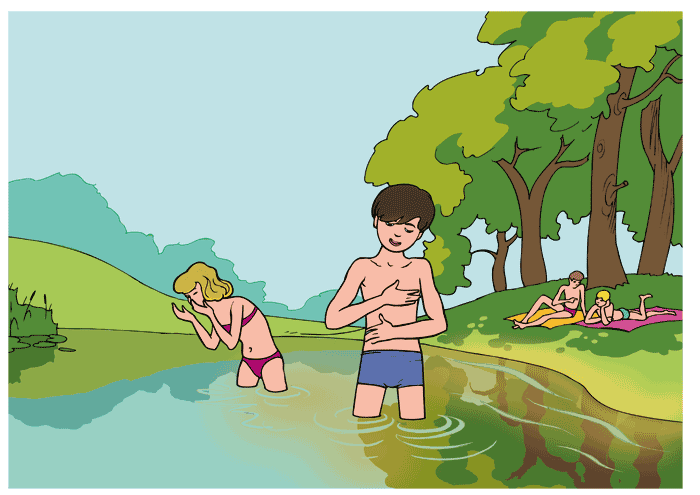 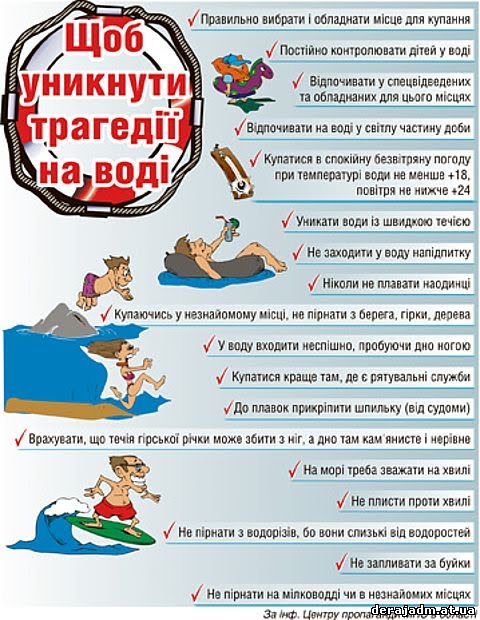      Дотримання цих нескладних правил поведінки на водних об'єктах забезпечить Вам радісний, приємний і головне - безпечний відпочинок. Бережіть дітей! Постійно стежте за їхньою поведінкою біля води.У нашій країні як паливо широко використовується газ. Майже в кожній квартирі встановлено газові плити, водонагрівачі, опалювальні печі чи котли.Щоб газ приносив людям лише радість і тепло, кожний член сім'ї, починаючи зі шкільного віку, мусить знати і суворо дотримуватись правил безпечного користування газом, знати, до яких наслідків призводить порушення цих правил.Природний газ майже вдвічі легший за повітря і при витоку з приладів і газопроводів піднімається, скупчуючись у верхніх зонах приміщень.Природний і зріджений гази не мають кольору і запаху. Щоб газам надати запаху, до них додають домішки, у результаті чого з’являється запах гнилої капусти.Запам’ятай, що газ, яким користуються у побуті, є горючою речовиною і порушення правил користування ним може призвести до виникнення пожежі.Основні вимоги безпечної експлуатації побутового газового устаткуванняДля попередження виникнення пожежонебезпечної ситуації потрібно правильно користуватися побутовими газовими приладами.Запам’ятай основні вимоги для попередження пожежі:Забороняється користуватися несправними газовими приладами чи використовувати їх не за призначенням.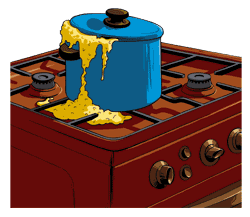 Не можна залишати без нагляду працюючі газові прилади, бо на випадок затухання одного з пальників в приміщення починає надходити газ, він накопичується та, змішуючись із повітрям, утворює вибухонебезпечну суміш. Необхідно стежити, щоб рідина, що кипить, не залила вогонь пальника, протяг не загасив полум’я.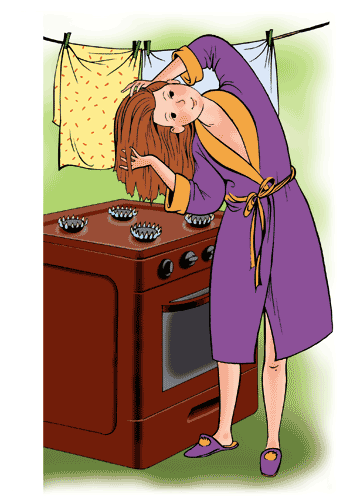 Якщо газ потрапив у повітря приміщення, негайно слід закрутити кран подачі газу і провітрити приміщення.Категорично забороняється сушити білизну чи волосся над плитою із запаленими пальниками.Не можна розміщувати біля газової плити речовини, що можуть легко займатися: папір, тканини тощо.Порядок дій при виявленні запаху газу:ні в якому разі не використовуй сірники, запальнички та інші джерела відкритого вогню; не вмикай світло та будь-які електроприлади; не користуйся електродзвінками квартир; не використовуй телефони з дисковими номеронабирачами;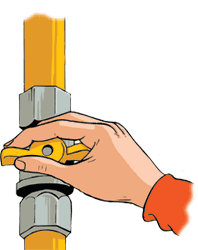 негайно перекрий вентилі на газовому приладді і крани на плиті;відчини вікно і двері, створивши протяг для провітрювання приміщення;виклич аварійну службу газу за телефоном 104 і залиш приміщення.Порядок дій у разі вибуху газу та пожежі в приміщенні: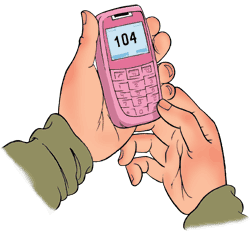 негайно перекрий вентилі на газовому приладді і крани подачі газу перед ними;терміново повідом аварійну службу газу за телефоном 104;негайно повідом пожежну охорону за телефоном 101;якщо є постраждалі - виклич швидку медичну допомогу за телефоном 103.Правила поведінки при отруєнні газом: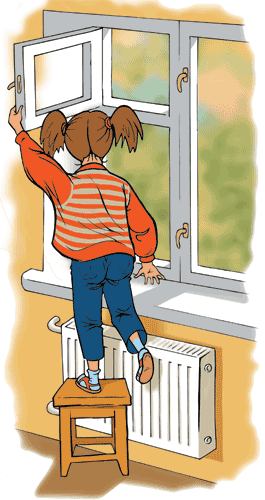 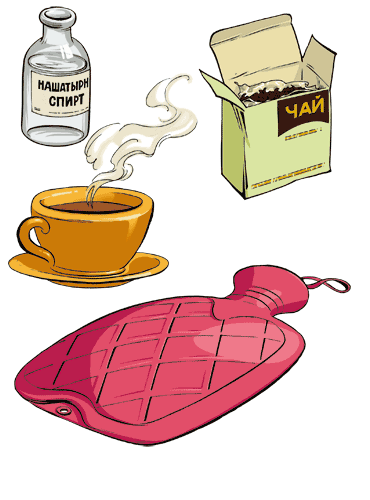 відчини вікна, двері;потерпілого необхідно винести на вулицю і розстебнути одяг на грудях. На голову покласти холодний компрес, а до ніг – грілку, оббризкати обличчя холодною водою, дати понюхати нашатирний спирт, напоїти міцним чаєм, кавою.Будь завжди уважним при користування газом, неухильно дотримуйся правил експлуатації газових приладів – у цьому запорука твоєї безпеки!ПАМ’ЯТАЙ, користуватись газовим приладдям можна тільки після того, як дорослі детально пояснять тобі правила поводження з ними і ще деякий час наглядатимуть за тим, чи правильно ти все виконуєш.При пожежіТреба завжди пам'ятати, що необережне поводження з вогнем
може призвести до найбільшої серед бід – ПОЖЕЖІ!ЗАПАМ'ЯТАЙ:Якщо у квартирі або будинку почалася пожежа, найголовніше - не панікувати!  Необхідно негайно повідомити про це пожежну частину: телефонуй за номером 101 – чітко і ясно назви адресу і місце виникнення пожежі. Повідом сусідів.Якщо є можливість, то спробуй погасити вогонь засобами, що є під рукою:    невеликі джерела пожежі можна гасити мокрою ганчіркою (ударами зверху) або мокрим віником (розмазуючи воду по палаючій поверхні);    якщо вогонь розростається, необхідно відкрутити усі крани з водою на повну потужність. Нехай вода переливається у ванну: зачерпувати воду відром з ванни швидше, ніж чекати, поки відро наповниться з крану;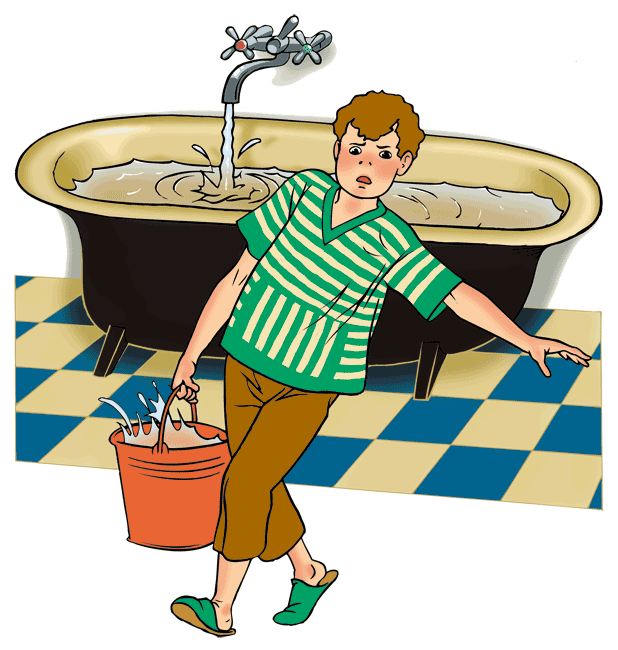     якщо у кімнаті є вазони з квітами, то землю з них можна використати для гасіння вогню;    не витягай з вогню предмети, що горять – це сприяє поширенню пожежі. Гаси вогонь (водою або піском) із країв до центру;    при гасінні пожежі намагайся не відчиняти вікна і двері, бо доступ повітря підсилить вогонь.Якщо погасити пожежу до прибуття пожежників неможливо, необхідно з іншими мешканцями будинку, не створюючи паніки, вийти на вулицю, використовуючи для цього сходові марші або пожежні драбини між балконами.    Покидай приміщення, пригнувшись якнайнижче, адже дим направляється вгору.    При пожежі не спускайся у ліфті, бо може відключитися електрика.    По можливості змочи якусь тканину, прикрий нею ніс і рот.    Під час переходів через задимлені ділянки затримуй дихання. Варто 2-3 рази вдихнути дим - і можна знепритомніти через отруєння чадним газом, що призведе до загибелі.Ознаки отруєння чадним газом    запаморочення;    блювота;    головний біль;    червоний колір обличчя;    непритомність.Перша допомога при отруєнні чадним газом    Постраждалого необхідно винести на свіже повітря.    Негайно викликати машину швидкої медичної допомоги за телефоном 103.Якщо вогонь палає у коридорі, на сходах тощо, і неможливо вибратися назовні, залишайся у своїй квартирі, щільно зачини двері, затули щілини мокрими ганчірками, повісь ковдру, килим або будь-що інше.В разі загоряння дверей твоєї квартири поливай їх зсередини водою. Якщо дим проникне до квартири, пересувайся якнайнижче до підлоги, там завжди є свіже повітря. Відчини вікно або розбий його вийди на балкон і голосно клич на допомогу.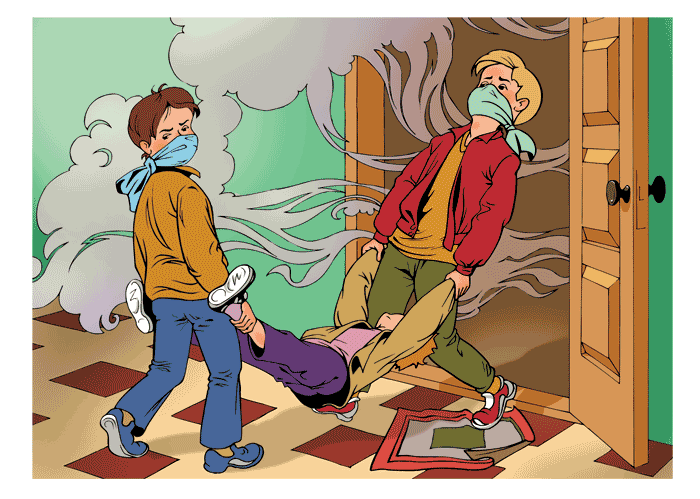 Якщо потрібно когось витягнути з вогню, обв’яжися дротом (мокрою мотузкою), вручи вільний кінець кому-небудь. Зав'яжи рот і ніс мокрою хустинкою, накрийся мокрою ковдрою або змочи одяг водою і, пригинаючись якомога нижче, заходь у приміщення.НЕ ДОПУСКАЙ ЖАРТІВ У ВИКЛИКАХ ПОЖЕЖНОЇ СЛУЖБИ!ПАМ'ЯТАЙ: помилковий виклик може відвернути увагу пожежників від справжньої пожежі, і тоді може згоріти чийсь будинок або навіть загинуть люди.В Україні встановлена кримінальна відповідальність як за навмисний підпал (позбавлення волі терміном до 10 років), так і за виникнення  пожежі через необережне  поводження. Крім того, відшкодування матеріальних збитків постраждалим від пожежі здійснюється людиною, яка спричинила пожежу, в повному обсязі. А це означає, що через дитячі пустощі з вогнем постраждають люди або згорять матеріальні цінності, та платити за все доведеться батькам!      Обережно – гриби!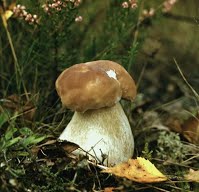           Гриби - це дарунок лісу, але водночас вони є   небезпечним продуктом харчування, який може привести до отруєння, а іноді й смерті. Прикро, що багато людей роблять висновки лише на основі свого гіркого досвіду.Основні причини отруєнь:• вживання отруйних грибів;• неправильне приготування умовно їстівних грибів;• вживання старих або зіпсованих їстівних грибів;• вживання грибів, що мають двійників або змінилися внаслідок мутації (навіть білі гриби і підберезники мають своїх небезпечних двійників).Симптоми отруєння: нудота, блювота, біль у животі, посилене потовиділення, зниження артеріального тиску, судоми, мимовільне сечовиділення, проноси, розвиток симптомів серцево-судинної недостатності.Щоб запобігти отруєнню грибами, ми рекомендуємо Вам заходи та правила, які необхідні для виконання кожній людині, дотримуйтесь їх.Застерігаємо!• Купуйте гриби тільки у відведених місцях продажу (магазинах, теплицях, спеціалізованих кіосках), особливо уникайте стихійних ринків.• Збирайте і купуйте тільки гриби, про які вам відомо, що вони їстівні.• Не збирайте гриби:- якщо не впевнені, що знаєте їх - якими б апетитними вони не здавалися;- поблизу транспортних магістралей, на промислових пустирях, колишніх смітниках, в хімічно та радіаційно небезпечних зонах;- невідомі, особливо з циліндричною ніжкою, біля основи якої є потовщення "бульба", оточене оболонкою;- з ушкодженою ніжкою, старих, в'ялих, червивих або ослизлих;- ніколи не збирайте пластинчаті гриби, отруйні гриби маскуються під них; - "шампіньйони" та "печериці", у яких пластинки нижньої поверхні капелюшка гриба білого кольору.- Не порівнюйте зібрані чи придбані гриби із зображеннями в різних довідниках, - вони не завжди відповідають дійсності.- Не куштуйте сирі гриби на смак.- Ще раз перевірте вдома гриби, особливо ті, які збирали діти. Усі сумнівні - викидайте. Нижню частину ніжки гриба, що забруднена грунтом - викидайте. Гриби промийте, у маслюків та мокрух зніміть з капелюшка слизьку плівку.- Гриби підлягають кулінарній обробці в день збору, інакше в них утворюється трупна отрута.- При обробці кип'ятіть гриби 7-10 хвилин у воді, після чого відвар злийте. Лише тоді гриби можна варити або смажити.- Обов'язково вимочіть або відваріть умовно їстівні гриби, які використовують для соління, - грузді, вовнянки та інші, котрі містять молочний сік, тим самим позбудетесь гірких речовин, які уражають слизову оболонку шлунку.- Не пригощайте ні в якому разі грибами дітей, літніх людей та вагітних жінок.- Гриби (зеленушка, синяк-дубовик, та деякі інші) містять отруйні речовини, які у шлунку не розчиняються. У взаємодії із алкоголем отрута розчиняється та викликає отруєння.- Значна кількість грибів, які досі вважались їстівними, містять мікродози отруйних речовин. Якщо вживати їх декілька днів підряд - також може статись отруєння.- Суворо дотримуйтеся правил консервування грибів. Неправильно приготовлені консервовані гриби можуть викликати дуже важке захворювання - ботулізм. Гриби, які довго зберігалися, обов'язково прокип'ятіть 10-15 хвилин. УВАГА! Ні в якому разі не довіряйте таким помилковим тлумаченням:- "Усі їстівні гриби мають приємний смак".- "Отруйні гриби мають неприємний запах, а їстівні - приємний".- "Усі гриби в молодому віці їстівні".- "Личинки комах, черви й равлики не чіпають отруйних грибів".- "Опущена у відвар грибів срібна ложка або срібна монета чорніє, якщо в каструлі є отруйні гриби".- "Цибуля або часник стають бурими, якщо варити їх разом з грибами, серед яких є отруйні".- "Отрута з грибів видаляється після кип'ятіння протягом кількох годин".- "Сушка, засолювання, маринування, теплова кулінарна обробка знешкоджують отруту в грибах".- Первинні ознаки отруєння (нудота, блювота, біль у животі, пронос) - з'являються через 1-4 години після вживання грибів, в залежності від виду гриба, віку та стану здоров'я потерпілого, кількості з'їдених грибів.Біль та нападки нудоти повторюються декілька разів через 6-8 годин, а смерть настає через 5-10 днів після отруєння.Перша допомога при отруєнні грибами:1. Викличте "Швидку медичну допомогу". 2. Одночасно, не очікуючи її прибуття, негайно промийте шлунок: випийте 5-6 склянок кип'яченої води або блідо-рожевого розчину марганцівки; нажміть пальцями на корінь язика, щоб викликати блювоту; прийміть активоване вугілля (4-5 пігулок), промивайте шлунок до того часу поки промивні води стануть чистими.3. Після надання первинної допомоги: дайте випити потерпілому міцний чай, каву, або злегка підсолену воду, відновіть тим самим водно-сольовий баланс; покладіть на живіт і до ніг потерпілого грілки для полегшення його стану.4. З'ясуйте, хто вживав разом із постраждалим гриби, проведіть профілактичні заходи.Забороняється: Вживати будь-які ліки та їжу, а також алкогольні напої, молоко, - це може прискорити всмоктування токсинів грибів у кишечнику. Займатися будь-якими іншими видами самолікування.Запам'ятайте: Отруєння грибами дуже важко піддається лікуванню. Настійно радимо всім! Не збирайте та не їжте гриби. Без грибів можна прожити !Обережно на дорогах - випав сніг!!!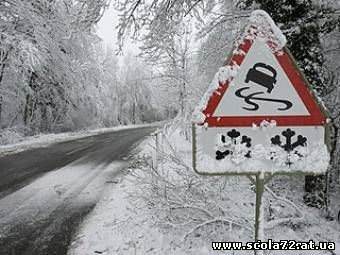 Як можна зменшити ризик травм  під час ожеледиці.      Будьте напоготові про всяк випадок під час ходьби в такі дні - впасти.  Ходіть не поспішаючи, ноги злегка розслабте в колінах, а ступайте на всю підошву. Руки повинні бути не зайняті торбами. Пам'ятайте, що поспіх збільшує небезпеку послизнутися, тому виходьте із будинку не поспішаючи. При порушенні рівноваги - швидко присядьте, це найбільш реальний шанс утриматися на ногах.      Падайте в ожеледицю з мінімальним збитком для свого здоров'я. Відразу присядьте, щоб знизити висоту. У момент падіння стисніться, напружте м'язи, а доторкнувшись до землі, обов'язково перекотіться - удар, спрямований на вас, розтягнеться і витратить свою силу при обертанні.         Не тримайте руки в кишенях - це збільшує можливість не тільки падіння, але і більш важких травм, особливо переломів.         Обходьте металеві кришки люків. Як правило, вони покриті льодом. Крім того, вони можуть бути погано закріплені і перевертатися, що додає травмувань.         Не прогулюйтеся з самого краю проїжджої частини дороги. Це небезпечно завжди, а на слизьких дорогах особливо. Можна впасти та вилетіти на дорогу, а автомобіль може виїхати на тротуар.        Не перебігайте проїжджу частину дороги під час снігопаду та ожеледиці. Пам'ятайте, що в ожеледицю значно збільшується гальмовий шлях автомобіля і падіння перед ним, приводить як мінімум до каліцтв, а можливо і до загибелі.    Небезпечні прогулянки в ожеледицю в нетверезому стані. У стані сп'яніння травми частіше всього важкі, всупереч переконанню, що п'яний падає завжди вдало. У стані сп'яніння люди не так чутливі до болю і при наявності травми своєчасно не звертаються до лікаря, що завдає згодом додаткові проблеми та неприємності.    Якщо ви впали і через деякий час відчули біль в голові, нудоту чи біль в суглобах - терміново зверніться до лікаря в травмпункт,  інакше можуть виникнути ускладнення з поганими наслідками.    Тримайтеся подалі від будинків - ближче до середини тротуару. Взимку, особливо в містах, дуже велику небезпеку являють собою бурульки, особливо в період танення льоду та снігу.        Запам’ятайте ваша безпека тільки у ваших руках!!!Щоб уберегти себе і своїх близьких від переохолодження та обмороження радимо дотримуватися простих рекомендацій:Перед виходом на вулицю не забувайте ознайомлюватися з прогнозом погоди. Без необхідності не виходьте на вулицю і скоротіть перебування на морозі.Підтримуйте температуру тіла, не допускайте навіть короткочасних переохолоджень. Правильно одягайтесь, а саме дотримуйтесь принципу пошаровості, тобто одягайтесь, як цибулина. Кожний шар одягу має певні функції та доповнює дію інших.Перший шар — базовий: вентилює та відводить вологу (термобілизна). Це найближчий до тіла шар одягу, який відводить піт із поверхні тіла, залишаючи його сухим, не допускає переохолодження, зберігає корисне тепло, вентилює та має «дихаючі» властивості.Цим функціям ідеально відповідає спеціальна термобілизна із синтетичних або із вмістом синтетичних тканин. Бавовна є поганим вибором для базового шару, оскільки поглинає піт і сприяє переохолодженню тіла.Другий шар — ізолюючий. Цей шар одягу утеплює, захищає тіло від охолодження, зігріває у холодну погоду. Волога не затримується, а легко виводиться на поверхню, де вона випаровується або транспортується далі у третій шар. Для цього шару дуже добре підходять товстий фліс та вовна, оскільки ці матеріали є хорошими ізоляторами тепла.Третій шар — захисний (куртки, штани, костюми). Зовнішній шар захищає від несприятливих погодних умов. Він виконує функцію «щита» проти дощу, вітру та холоду. Для третього шару найкраще підходить водо- та вітронепроникний дихаючий зовнішній шар. Бережіть шкіру від переохолодження та обвітрювання При тривалому перебуванні на холодному повітрі шкіра втрачає вологу, обвітрюється і на ній з’являються мікротріщинки, через які може потрапити інфекція. Для запобігання цьому вранці потрібно змащувати шкіру обличчя живильним жирним кремом, який містить вазелін або ланолін — він не дає випаровуватись волозі та зберігає шкіру еластичною. Для захисту слизової губ потрібно використовувати жирну гігієнічну помаду.Бережіть кінцівки від переохолодження. Під час перебування на холоді відбувається природний перерозподіл крові з кінцівок до тіла, для забезпечення внутрішньої температури. В результаті цього обличчя, ніс, вуха, шия, руки та ноги стають вразливішими до холодних температур. Тому не допускайте їх переохолодження: носіть вовняні рукавиці та дві пари шкарпеток.Взуття не повинно бути тісним, бо це перешкоджає нормальному кровообігу. Потрібно, щоб між ногою та взуттям залишався повітряний прошарок. На дно взуття необхідно постелити устілки із товстої повсті або фетру. Перед виходом на вулицю потрібно добре розтерти ноги, і вже після цього одягати шкарпетки.Рукавиці. Що стосується зігрівання рук, то краще одягати не рукавички, де кожен палець знаходиться окремо, а рукавиці, де пальці зігрівають один одного.Зігрівайтеся рухомПри тривалому перебуванні на холоді організму потрібно час від часу розминатися: поприсідати, помахати руками, пострибати, розтерти коліна, долоні та ступні — це покращить кровообіг та дасть змогу імунним клітинам краще циркулювати в організмі, що, в свою чергу, підвищує його опірність простудам та захворюванням. Будьте обережні, бережіть себе - це запорука безпечного перебування на вулиці при погіршенні погодних умов, особливо у зимовий період.Відпочинок біля річки - це улюблена справа дорослих та дітей. Він є звичним для нашого населення та користується великою популярністю.     Вода - чудовий засіб оздоровлення та відновлення організму. Купання дає людині фізичне та моральне задоволення, допомагає позбутися стресів. Але, на жаль, інколи відпочинок біля води закінчується трагедією.     Батьки! Зверніть увагу, як відпочивають ваші діти  та пам'ятайте правила поведінки на воді:відпочинок на воді (купання, катання на човнах) повинен бути тільки у спеціально відведених місцевими органами виконавчої влади та обладнаних для цього місцях; відпочинок біля води безпечний у світлу частину доби; після прийняття їжі купатися можна не раніше, ніж через 1, 5-2 год.; заходити у воду необхідно повільно, допомагаючи тілу адаптуватися до зміни температури;у воді можна перебувати не більше 15 хв.;після купання не рекомендується приймати сонячні ванни, ліпше відпочивати у тіні;не рекомендується купатися поодинці біля крутих і зарослих густою рослинністю берегів, особливо, якщо не впевнені у своїх силах;пірнати можна лише там, де є для цього достатня глибина, прозора вода, рівне дно;уникайте води зі швидкою течією;не заходьте у воду в нетверезому стані;під час купання не робіть зайвих рухів, не тримайте свої м'язи у постійному напруженні, не кваптеся, не порушуйте ритму дихання, не перевтомлюйте себе, не беріть участі у великих запливах без дозволу лікаря і необхідних тренувань.      